Верховна Рада УкраїниВідповідно до статті 93 Конституції України в порядку законодавчої ініціативи подається на розгляд Верховної Ради України доопрацьований проект Закону України "Про внесення змін до Бюджетного кодексу України щодо встановлення окремих розрахункових величин та прожиткового мінімуму", як альтернативний до проекту закону реєстр. № 4671.Доповідати зазначений законопроект на пленарному засіданні Верховної Ради України буде народний депутат України Королевська Н.Ю. – заступник голови Комітету Верховної Ради України з питань соціальної політики та захисту прав ветеранів.Додаток в електронному вигляді: проект Закону України – на 2 арк.;пояснювальна записка – на 3 арк.;порівняльна таблиця – на 3 арк.;проект Постанови Верховної Ради України – на 1 арк.Народний депутат України                                                  Королевська Н.Ю.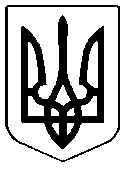 НАРОДНИЙ ДЕПУТАТ УКРАЇНИУкраїна, 01008, м. Київ, вул. М. Грушевського, буд. 5